Reproductive System Card ActivityAdapted from Human Reproduction Lesson on CPalmshttp://www.cpalms.org/Public/PreviewResourceLesson/Preview/28126 Teacher InstructionsLab Set up: Print a class set of cards on cardstock. Cut the cards with the questions attached.The cards can be folded with the questions behind the diagram or left with the diagram beside the question. During the LabHandout one card to each student or student pairs.  Have the students answer the cards alone on a separate sheet of paper. Provide students with a set time limit to complete the task. (Use of a timer is optional)  Teacher discretion to allow students to use a textbook, notes or other resource. Have the students separate by male reproductive cards on one side of the room and female reproductive system on the other side.Have like # numbered cards become groups and discuss their answers. (3-4 minutes) Break into groups again - (depending on class size) Group #1 – contains cards 1, 2, 3 and 4Group #2 – contains cards 5, 6, and 7.Group #3– contains cards 1, 2, 3 and 4Group#4-– contains cards 5, 6, and 7Students should share their questions and responses with the group.Select groups to present their answers to the class. Be sure to correct mistakes, and provide feedback to responsesOptional Assessment - Teacher can choose the concept map or the ticket out the door.Concept Map: http://www.classzone.com/cz/books/bio_12_fl/resources/htmls/interactive_review/bio_intrev.htmlSection #1 Male and Female Reproductive System Ticket out the Door:Trace the path of sperm through the male reproductive system. Teacher Instructions- Students can draw the pathway that sperm travel on paper, or Students can write a very short story of how sperm moves from the testes to Epididymis, vas deferens, and the urethra.Reproductive System Anatomy Cards1Questions     1. What is the function of Part A?     2. What is the function of Part B?     3. How is homeostasis maintained by Part A?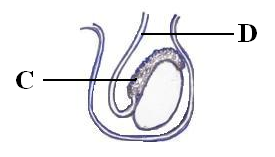 2QuestionsWhat is the function of Part C?What is the function of Part D?List the structures that the sperm passed through to get to Part D.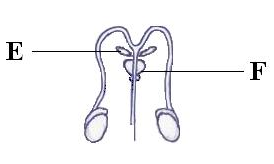 3QuestionsWhat is produced in Part E?   What is produced in Part F?Explain why these substances are necessary for sperm to survive.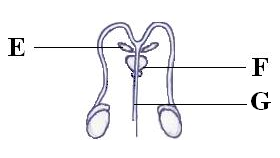 4Questions10.   What substances pass through Part G?11.   What are the two functions of Part G?5Questions12.   What is produced in Part H?13.  What is function of Part I?14. Which process can occur in Part I? 6Questions14.  What is the function of Part J?15.   What is Part K? 16. What is the function of Part K? 7Questions16.  What is Part J‘s role in the female reproductive system?17.  How does Part L assist in reproduction? 